PENGGUNAAN METODE JARIMATIKA DALAM MENINGKATKAN KEMAMPUAN BERHITUNG PERKALIAN PADA SISWA SEKOLAH DASARDini Afriani1, Asri Fardila2, Galih Dani Septian31  SDN Margakaya 1, Jln. Ciranggon Rt05/15 Pasirjengkol Majalaya Karawang2SDN Sukamaju, Kp. Sukamaju Rt03/06 Padalarang Bandung Barat   3IKIP SILIWANGI, Jln. Terusan Jendral Sudirman Kota Cimahi1 diniafriani16852@gmail.com, 2 asrifardila93@gmail.com, 3galihdani@gmail.comAbstrakThis research is motivated by the lack of students' skills in operating arithmetic, most of them are not fast and appropriate to help the problem of multiplying numbers. Based on these problems the author conducted research with arithmetic learning using fingers. This study intends to determine the achievement and improvement of multiplication numeracy skills by using drill and jarimatika methods. The observation method used is quasi-experiment with pretest and posttest design. The population in this research were all class III students at Margakaya 1 SDN Karawang. The sample chosen was level III A as the experimental group using the Jarimatika method and class III B as the control class using the conventional method (Drill) with a total of 60 students. Data on pretest, posttest, and N-Gain values ​​were analyzed using the normality test, homogeneity test, and the test of the difference in the two averages using SPSS 23. The results of the average test data were analyzed where the significance value was 0.059. This number is greater α means it is proven that the Jarimatika method can improve arithmetic skills compared to the drill method.AbstrakPenelitian ini dilatarbelakangi kurangnya keterampilan siswa dalam mengoperasikan aritmatika kebanyakan dari mereka kurang cepat dan tepat untuk membantu persoalan mengalikan angka. Berdasarkan permasalahan tersebut penulis melakukan penelitian dengan pembelajaran aritmatika menggunakan jari tangan.  Penelitian ini bermaksud untuk mengetahui pencapaian dan peningkatan keterampilan berhitung perkalian dengan menggunakan metode drill dan jarimatika. Metode observasi yang dipakai adalah kuasi eksperimen dengan desain pretes dan postes. Populasi dalam riset ini adalah semua peserta didik kelas III di SDN Margakaya 1 Karawang. Sampel yang dipilih yaitu tingkat III A sebagai grup eksperimen memakai metode jarimatika dan kelas III B sebagai kelas kontrol menggunakan metode konvensional (Drill)dengan total 60 orang siswa. Data nilai pretes, postes, dan N-Gain dianalisis dengan menggunakan uji normalitas, uji homogenitas, dan tes perbedaan dua rata-rata menggunakan SPSS 23. Hasil telaah data uji rata-rata dimana nilai signifikansi sebesar 0,059. Angka tersebut lebih besar α artinya terbukti metode jarimatika dapat meningkatkan keterampilan aritmatika dibandingkan metode drill.Kata Kunci: keterampilan aritmatika, metode jarimatika.PENDAHULUANMatematika adalah satu dari mata pelajaran yang diberikan disetiap tingkatan sekolah. Pelajaran matematika merupakan keterampilan dasar yang harus dikuasai peserta didik sebelum mempelajari bahan ajar sains. Namun demikian banyak yang berpendapat bahwa materi Matematika adalah subjek yang paling susah, menakutkan, membosankan dan tidak menyenangkan. Di sekolah dasar operasi hitung perkalian sudah diberikan sejak kelas dua, hal tersebut karena proses perkalian sebagai dasar yang dipakai pada perhitungan selanjutnya dan peningkatan subjek matematika yang terdapat di jenjang yang lebih tinggi. Keterampilan menghafal perkalian 0 sampai 10 sangat memudahkan anak agar terampil berhitung. Siswa mengingat di luar kepala dengan harapan berguna untuk memperkuat kecepatan dalam menjawab masalah penghitungan perkalian dari yang mudah hingga yang susah.  “Jarimatika adalah teknik berhitung gampang dan menyenangkan dengan menggunakan jari-jari tangan”. (Septi Peni, 2008: 17). Metode hitung dengan jari tangan bertujuan untuk membantu siswa dalam mengoperasikan aritmatika terutama dalam berhitung perkalian. Nyimas Aisyah (2007: 6.5) “Kemampuan berhitung merupakan salah satu kemampuan  yang  penting  dalam  kehidupan  sehari-hari,  dapat  dikatakan  bahwa semua  aktivitas  kehidupan  manusia  memerlukan  kemampuan  ini”.  Menurut Bismo  dalam  (http://rumahlaili.blogspot.com/  diakses  tanggal  18  Mei  2010) kemampuan  berhitung  adalah  kemampuan  seseorang  yang  digunakan  untuk memformulasikan  persoalan  Matematika  sehingga  dapat  dipecahkan  dengan operasi  perhitungan  atau  aritmetika  biasa  yaitu  tambah,  kurang,  kali,  dan  bagi. Berdasarkan  pernyataan-pernyataan  di  atas  dapat  disimpulkan  bahwa kemampuan  berhitung  adalah  kemampuan  yang  memerlukan  penalaran  dan keterampilan  aljabar  yang  digunakan  untuk  memformulasikan  persoalan Matematika  sehingga  dapat  dipecahkan  dengan  operasi  hitung  yang  diperlukan dalam  semua  aktivitas  kehidupan  manusia  sehari-sehari.AritmatikaPada  prinsipnya,  perkalian  sama  dengan  penjumlahan  secara  berulang. Oleh  karena  itu,  kemampuan  prasyarat  yang  harus  dimiliki  siswa  sebelum mempelajari  perkalian  adalah  penguasaan  penjumlahan.  Menurut  Sri  Subarinah (2006: 31) operasi perkalian pada bilangan cacah  diartikan sebagai penjumlahan berulang.Sehingga  untuk  memahami  konsep  perkalian  anak  harus  paham  dan terampil  melakukan  operasi  penjumlahan.  Perkalian  a  x  b  diartikan  sebagai penjumlahan  bilangan  b  sebanyak  a  kali.  Jadi  a  x  b  =  b+b+b+…+b  sebanyak  a  kali.Adapun Sifat Perkalian yaitu;a)  Sifat Komutatif (Pertukaran) b)  Sifat Asosiatif (Pengelompokan)c)  Sifat Distributif (Penyebaran)d)  Sifat Identitase)  Elemen Nol ( 0 )Naga  (dalam  Abdurrahman,  2010:  253)  berpendapat  bahwa aritmatika  adalah  pengetahuan  tentang  bilangan  dan  dalam  perkembangan selanjutnya  sering  diganti  dengan  abjad.  Masih  menurut  Naga,  aljabar  diartikan sebagai  penggunaan  abjad  dalam  matemtaika  berupa  lambang  bilangan  yang belum diketahui (contoh x dan y) serta pemakaian lambang-lambang lain seperti titik-titik  (contoh  3+...=5),  lebih  besar  (>),  lebih  kecil  (<),  dan  sebagainya.JarimatikaSepti Peni Wulandari (2008: 2 ) Jarimatika adalah cara berhitung (operasi kalibagi-  tambah-kurang) melalui jari-jari tangan. Jarimatika adalah sebuah  cara  sederhana  dan  menyenangkan  mengajarkan  berhitung  dasar  kepada anak-anak  menurut  kaidah. Menurut (Wulandari, 2009) Kelebihan jarimatika sebagai media pembelajaran di antaranya adalah:1)  Jarimatika memberikan visualisasi cara berhitung.2)  Gerakan jari-jari tangan akan menambah minat anak.3)  Jarimatika relatif tidak membebankan memori otak saat digunakan.4)  Alat yang dipakai tidak perlu dibeli.Tahapan-tahapan  mempelajari  cara  berhitung  dengan  memakai jarimatika.1)  Siswa diajarkan cara-cara menghitung dengan jarimatika dengan ketentuan sebagai berikut:Rumus: (T1 + T2) + (B1 x B2)Keterangan:T1 = jari tangan kanan yang buka (puluhan)T2 = jari tangan kiri yang buka (puluhan)B1 = jari tangan kanan yang tutup (satuan) B2 = jari tangan kiri yang tutup (satuan)Guru dan siswa melakukan operasi perkalian dengan mendemonstrasikan menggunakan jari tangan.Tangan kanan (7) : kelingking dan jari manis ditutup (dilipat).Tangan kiri (8) : kelingking, jari manis, dan jari tengah ditutup (dilipat).7  x  8  dapat  diselesaikan  sebagai  berikut.  Jari  yang  ditutup  bernilai puluhan, dijumlahkan. Jari yang terbuka bernilai satuan, dikalikan.Formasi Jarimatikanya adalah sebagai berikut:7 x 8 = (T1 + T2) + (B1 x B2)= (20 + 30) + (3 x 2)= 50 + 6= 56 3)  Ajak  siswa  terus  bergembira,  jangan  merepotkan  anak  untuk  menghafal lambang-lambang jarimatika.4)  Melakukan  latihan  secara  rutin  dengan  demikian  anak  merasa  senang tanpa ada paksaan untuk menghafal.Sedangkan  menurut  Dwi  Sunar  Prasetyono,  dkk (2009:  19)  “Jarimatika  adalah  suatu  cara  menghitung  Matematika  dengan menggunakan  alat  bantu  jari”.  Penggunaan  alat  bantu  ini  sejalan  dengan penggunaan  alat  peraga  agar  konsep  abstrak  dalam matematika  menjadi  tampak kongkrit  dengan  adanya  objek  yang  nyata. Dari kedua pengertian di atas dapat dirumuskan bahwa jarimatika adalah suatu cara berhitung (operasi kali-bagi-tambah-kurang) dengan menggunakan alat bantu jari-jari tangan. Menurut (Wulandari, 2009) Kelebihan jarimatika sebagai media pembelajaran di antaranya adalah:1)  Jarimatika memberikan visualisasi proses berhitung.2)  Gerakan jari-jari tangan akan menarik minat anak.3)  Jarimatika relatif tidak memberatkan memori otak saat digunakan.4)  Alat yang digunakan tidak perlu dibeli.b.  Formasi Jarimatika PerkalianDalam  perkembangan  konsep  matematika  dengan  menggunakan jarimatika, alat bantu yang digunakan dalam penelitian ini adalah jari tangan yang dimiliki  siswa  dan  peneliti.  Di  bawah  ini  merupakan  langkah-langkah pembelajaran perkalian kelompok dasar (bilangan 6-10):1)  Siswa terlebih dahulu perlu memahami angka atau lambang bilangan.2)  Siswa mengenali konsep operasi perkalian. 3)  Siswa sebelumnya diajak bergembira, bisa dengan bernyanyi.4)  Mengenal  lambang-lambang  yang  digunakan  di  dalam  jarimatika. Pengenalannya jarimatika seperti pada gambar di bawah ini: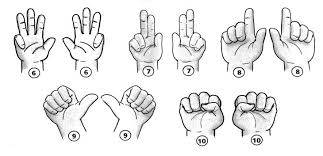 METODEMetode riset yang digunakan oleh penulis adalah metode eksperimen. Adapun desain observasi yang dipakai adalah desain riset eksperimen quasi eksperimen tipe The Nonequivalent pretest-posttest control group desain. Desain ini memiliki kelompok kontrol dan percobaan dengan desain sebagai berikut:Kelas A sebagai kelas eksperimen.Kelas B sebagai kelas kontrol.Dimana :	O   X   O    ------------------------O        OKeterangan : X   =  perlakuan / Treatment yang dengan metode jarimatikaO	 =  pretes/posttest kemahiran pemecahan masalah---	 =  sample yang dipilih acak subjek	Pada awal pemebalajaran, setiap kelas diberi soal pretes untuk mengetahui kemahiran awal masing-masing kelas. Setelah itu pada kelas percobaan diberikan pengajaran dengan metode jarimatika. Kemudian pada pembelajaran akhir setiap kelas diberi soal pretes untuk mengetahui kemampuan akhir.HasilBerdasarkan hasil pengujian data pretes-postes pada grup percobaan dan kelas kontrol, dapat kita ketahui bahwa pada kelas control data jumlah siswa sebanyak 30 siswa, skor total sebesar 1190, rata-rata nilai sebesar 59,33, median sebesar 60, modus sebesar 90, standar deviasi sebesar 33,961, nilai tertinggi yaitu 100, dan nilai terendah yaitu 0. Sedangkan pada kelas eksperimen didapat data jumlah siswa sebanyak 30 siswa, skor total sebesar 1480, rata-rata nilai sebesar 59,33, median sebesar 60, modus sebesar 80, standar deviasi sebesar 30,050, nilai tertinggi yaitu 100, dan nilai terendah yaitu 0. Terjadi peningkatan rata-rata nilai kelompok eksperimen sebesar 14,45 lebih tinggi dari peningkatan rata-rata nilai kelompok kontrol sebesar 11,33. Selain itu, uji signifikansi dengan taraf signifikansi 5% (tingkat kepercayaan 95%), menunjukkan bahwa diperoleh t hitung sebesar 3,029 dengan t tabel sebesar 3,014 dan nilai signifikansi sebesar 0,059. T hitung lebih besar dari t tabel (3,029>3,014) dan nilai signifikansi sebesar 0,059 lebih kecil dari 0,05 menunjukkan bahwa terdapat pengaruh yang signifikan.pembahasanKemampuan JarimatikaPenelitian ini melakukan observasi terhadap guru pada kelas eksperimen. Observasi dilakukan untuk mengetahui keterlaksanaan pembelajaran perkalian menggunakan metode jarimatika.Pembelajaran terbagi menjadi tiga kegiatan, yaitu kegiatan awal, kegiatan inti, dan kegiatan penutup. Adapun langkah-langkah kegiatan awal pembelajaran diawali dengan menyiapkan ruang, alat, dan media pembelajaran, memeriksa kesiapan siswa, menyampaikan kompetensi yang akan dicapai dan melakukan apersepsi. Kegiatan inti mencakup mengenalkan metode jarimatika, menyampaikan langkah-langkah penggunaan jarimatika, membimbing siswa memperagakan jarimatika, mendengarkan pertanyaan siswa, menjawab pertanyaan siswa, dan memberikan evaluasi. Kegiatan penutup  meliputi menyusun rangkuman pembelajaran dan memberikan tindak lanjut.Terdapat  beberapa  penelitian  yang  relevan  dengan  penelitian  yang dilaksanakan.  Hasil  penelitian  ini  dapat  digunakan  untuk  mengembangkan penelitian  yang  akan  dilaksanakan. Penelitian  yang  dilaksanakan  Bima  Suci Rahmatullah (2016)  berjudul “Pengaruh Penggunaan Metode Jarimatika terhadap Hasil Belajar Matematika Kelas  IV SD Negeri 06 Metro Barat  Tahun Pelajaran 2015/2016”.  Hasil  penelitiannya  menyimpulkan  bahwa  penerapan  metode jarimatika dalam pembelajaran matematika  di kelas IV SD Negeri 06 Metro Barat Tahun  Pelajaran  2015/2016,  berpengaruh  secara  positif  dan  bermakna terhadap hasil  belajar  matematika  pada  ranah  kognitif.  Hasil    penelitian   menunjukkan bahwa nilai sig (2 tailed) sebesar 0,023<0,05. Penelitian  kedua  adalah  penelitian  Annisa  Kholifatul  Awaliyah  (2017) berjudul  “Upaya  Meningkatkan  Hasil  Belajar  Matematika  Siswa  pada  Materi Perkalian dengan Teknik Jarimatika”.  Hasil penelitian menyimpulkan bahwa ratarata hasil belajar matematika siswa pada materi perkalian yang diajarkan dengan desain  penelitian  tindakan  kelas  yang  terdiri  dari  dua  siklus  mengalami peningkatan. Hasil belajar ranah kognitif pada siklus I sebesar 45%, pada sikulus II  meningkat  menjadi  75%.  Penggunaan  teknik  jarimatika  juga  membuat  siswa merasa  lebih  mudah  untuk  mengerjakan  perkalian  dan  lebih  percaya  diri  dalam menyampaikan pendapat.  Implementasi Pembelajaran jarimatikaSelama perlakuan, siswa yang belajar menggunakan metode jarimatika terlihat lebih aktif dalam mengikuti pembelajaran perkalian. Keaktifan siswa dalam pembelajaran dibuktikan dengan adanya perhatian siswa selama pembelajaran. Siswa menjadi aktif menggunakan jari tangan mereka dalam pembelajaran melalui metode jarimatika. Bila dalam pembelajaran biasa, siswa menggunakan jari mereka untuk bermain bolpoin dan kertas. Selama pembelajaran perkalian menggunakan jarimatika, siswa menggunakan jari tangan mereka untuk belajar perkalian.Siswa juga antusias belajar perkalian menggunakan metode jarimatika. Hal tersebut dibuktikan dengan antusiasnya siswa dalam memperagakan metode jarimatika dan bertanya mengenai prosedur perkalian menggunakan metode jarimatika. Siswa yang kurang paham dalam melakukan perkalian menggunakan metode jarimatika, aktif bertanya pada teman yang sudah bisa dan guru. Siswa saling membantu dalam belajar perkalian menggunakan metode jarimatika.kesimpulan	Hasil penelitian menunjukkan bahwa rata-rata hasil posttest kelompok eksperimen sebesar 73.00 dan kelompok kontrol sebesar 71.33. Hasil tersebut masih dalam kateogori yang sama. Namun, terjadi peningkatan rata-rata nilai kelompok eksperimen sebesar 14,45 lebih tinggi dari peningkatan rata-rata nilai kelompok kontrol sebesar 11,33. Selain itu, uji signifikansi dengan taraf signifikansi 5% (tingkat kepercayaan 95%), menunjukkan bahwa diperoleh t hitung sebesar 3,029 dengan t tabel sebesar 3,014 dan nilai signifikansi sebesar 0,059. T hitung lebih besar dari t tabel (3,029>3,014) dan nilai signifikansi sebesar 0,059 lebih kecil dari 0,05 menunjukkan bahwa terdapat pengaruh yang signifikan. Berdasarkan hasil penelitian dan pembahasan, dapat ditarik kesimpulan bahwa ada pengaruh positif metode jarimatika terhadap hasil belajar perkalian siswa kelas III SD Negeri Margakaya 1, Karawang tahun ajaran 2018/2019. Oleh karena itu, bahwa Ho sebagai hipotesis ditolak dan Ha sebagai hipotesis diterima.DAFTAR PUSTAKAAisyah, N. (2007). Pengembangan Pembelajaran Matematika SD. Jakarta: Ditjen Dikti Depdiknas.Anderson, J.W. & D.R. Kratwohl (2001). Kerangka Landasan untuk Pembelajaran,Pengajaran, dan Asesmen Revisi Taksonomi Pendidikan Bloom. Terj:Agung Prihantoro. Yogyakarta: Pustaka Belajar.Arikunto, S. (2010). Prosedur Penelitian Suatu Pendekatan Praktik. Jakarta: Rineka Cipta.Astuti, T. (2013). Metode Berhitung Lebih Cepat Jarimatika. Jakarta: Lingkar Media.Awaliyah, A. K. (2017). Upaya Meningkatkan Hasil Belajar Matematika Siswa pada Materi Perkalian dengan Teknik Jarimatika.Darmawan, D. (2016). Metode Penelitian Kuantitatif. Bandung: PT. Remaja Rosdakarya Offset.Rahmatullah,  B.  S.  (2016).  Pengaruh  Penggunaan  Metode  Jarimatika terhadap Hasil  Belajar  Matematika  Kelas  IV  SD  Negeri  06  Metro  Barat Tahun Pelajaran 2015/2016. Lampung: Universitas Lampung.Sugiyono. (2015). Metode Penelitian Pendidikan: Pendekatan Kuantitatif, Kualitatif, dan R&D. Bandung: Alfabeta.Trihendradi, C. (2013). Analisis: Langkah Mudah Menguasai SPSS 21.Yogyakrta: ANDI.Wulandari, S. P. (2009). Jarimatika. Jakarta: Kawan Pustaka.